Queridos Hermanos, miembros de las Fraternidades, catequistas y otros miembros de la Familia Sa-Fa. Los textos de la novena de este mes están tomados de las "Circulares a los Hermanos de la Sagrada Familia", que son mensajes que el Venerable Hermano Gabriel Taborin dirigía a los Hermanos. Puesto que la Iglesia nos concede el mes de octubre para renovarnos en el amor maternal de la Santísima Virgen María, vivamos esta novena alimentados por las reflexiones del V. H. Gabriel sobre María, nuestra Señora de Nazaret.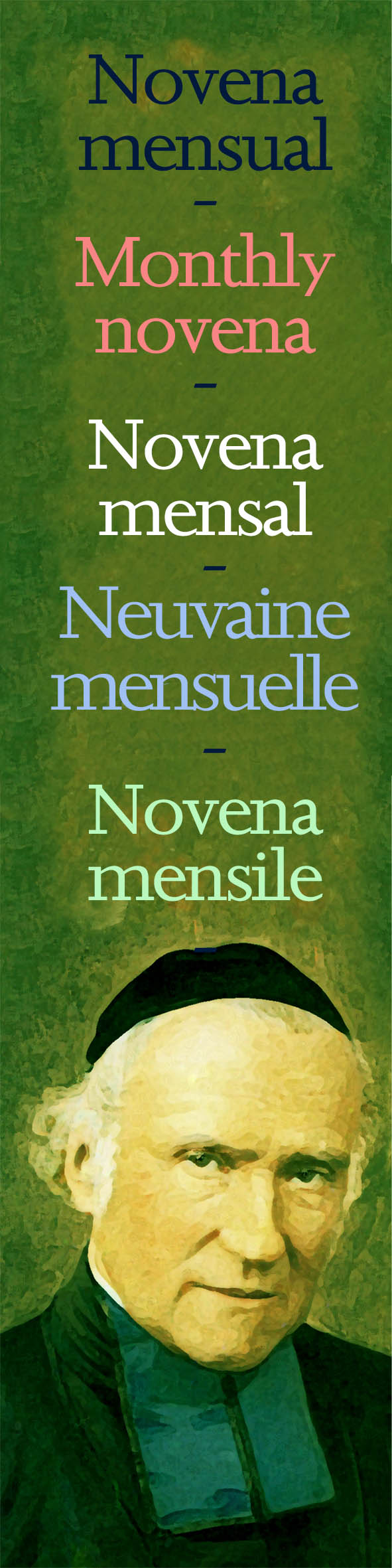 Oración para cada día Día 16El nacimiento de la Gloriosa Virgen Inmaculada es la aurora del sol de justicia que había de venir a iluminar y salvar a la humanidad... María, que es nuestra madre y el refugio de los pecadores, nos alcanzará esta gracia (iluminarnos y conducirnos al puerto de la salvación) si la invocamos e imitamos sus virtudes. Que todos nos hagamos dignos de su protección.Día 17La figura humilde y modesta de la Santísima Virgen nos muestra la santa modestia que un cristiano, pero especialmente un religioso, debe observar cuidadosamente. Nuestro Señor Jesucristo, al darnos a María como Madre, nos la dio también como modelo. Es un modelo del candor y la pureza que deben tener también quienes han hecho voto de virginidad al Señor.Día 18Los rayos de gloria que rodean la estatua indican la majestad de Dios y la santidad de María. También nos recuerdan que no hay verdadera gloria aquí abajo si no es sirviendo sinceramente a Dios y cumpliendo con gran fidelidad los deberes que impone la religión. Estos rayos indican también la gloria de la que gozaréis en el cielo, queridísimos Hermanos, por haber instruido a la juventud y haber hecho de ella buenos ciudadanos para la sociedad y santos para la otra vida.Día 19¿No parecen abrirse los poderosos brazos de María para acoger al pobre pecador, para consolar al afligido, para bendecirnos a todos y derramar gracias sobre cada uno de nosotros? ¿No parece también que extiende sus manos para bendecir nuestras escuelas y a los muchos niños que asisten a ellas y a los que dirigisteis con tanta devoción? Sois árboles plantados por la mano de Dios en una casa de bendición, cultivados con esmero: creced, pues, y dad buen fruto con vuestras palabras, con vuestras acciones, con vuestros ejemplos y con la enseñanza cristiana que impartiréis a los jóvenes.Día 20La columna de piedra sobre la que está colocada la hermosa estatua lleva la inscripción: A María sin pecado concebida... ¿No parece que esta columna, al elevarse hacia el cielo, nos recuerda nuestra verdadera patria, la morada de los santos, a la que debemos aspirar constantemente? ¿No nos indica también que debemos estar unidos en nuestra vocación, sin dejarnos llevar nunca por los vientos del mundo y de los placeres, sino que todos debemos ser como pilares inconmovibles que sostienen el edificio de la Sagrada Familia, del que Dios nos ha concedido la gracia de formar parte?Día 21... Es estrechar los tiernos lazos de nuestra unión fraterna, y aumentar en nosotros el espíritu de cuerpo, que da fuerza a las asociaciones de toda clase. Después de la visita que debéis a vuestros superiores y que les es grata, os visitáis mutuamente; pero esta visita fraterna debe ser como la que la Santísima Virgen hizo a su prima Isabel. Ved cómo se comporta: comienza con los deberes de urbanidad, pero pronto los abandona para hablar de Dios y de cosas edificantes. Queridos hermanos, debemos imitar a estos dos grandes santos...Día 22Debéis imitar a estos dos grandes santos (...). Podréis sacar gran fruto de vuestra piadosa reunión, tomando el modelo de vuestros bien ordenados y virtuosos Hermanos. Consideraréis lo que hay de mejor en cada uno en particular. Admirarás la modestia en uno; en otro, la humildad; en éste, la caridad, la obediencia; en aquél, la piedad, la regularidad y la modificación, y así con las demás virtudes. Y te esforzarás por imitarlas.Día 23Debemos imitar a estos dos grandes Santos (...). La abeja escoge lo mejor de cada flor para hacer su miel; nosotros debemos hacer lo mismo para nuestro progreso en la perfección. Pero no imitemos lo que encontramos reprobable en los demás, y cuando veamos alguna imperfección en alguien, examinemos si no está también en nosotros mismos. Día 24... Su Excelencia recordó el poder de María ante Dios y le imploró que mostrara el poder de su misericordia en favor de nuestra Congregación. También nos recordó que la mejor manera de atraer la protección de María es imitar sus virtudes. Añadió que es bajo la protección de la Santísima Virgen que nuestra Congregación se encuentra desde hace mucho tiempo y que cumple la loable y santa misión de proporcionar Hermanos a las escuelas de las ciudades y del campo."Entrego a Dios y consagro a la Santísima Virgen los Hermanos de la Sagrada Familia, de los que el Señor ha tenido a bien hacerme padre y Superior. Oh Virgen Inmaculada! divina María, madre de mi Dios, protégeme especialmente en estos últimos momentos que deben decidir mi destino eterno”.INTENCIONES - INTENTIONS - INTENZIONI – INTENÇOESARGENTINA: Nicolás, Magdalena, Rossana, Facundo, Bautista y Federico Hugo, Francisco y Cristian y el P. Tomás, Nicolás, Sofía y Jorge. Constanza, Emilie y Romina. Vanessa, Mónica y Cristian. Elsa, Eloy, Mercedes, Lucas.BRASIL: Fabiana, Marcelo, família Müller, Josiane, Kauane, Wesley, família Büller.URUGUAY: Sara, Alina y Alicia. Carlos y Enrique. Daniel, Walter y Silvina. Hermán, Valeria y Cecilia. Adriana Myriam, María LuisaECUADOR: Quito: Marina Maldonado, Lorena Moya. Andrés Iglesias, Iván Iglesias, Yolanda Balarezo y Amparito Dávalos. Guaranda: Padre José Hidalgo, Eduardo Arcos, Sarita Loza, Esperanza Zúñiga, Alicia María Aguilar Ibarra, Nohemí Narváe y Magaly. Ambato: Ángel Gabriel León, Alexandra Caiza. ESPAÑA: Madrid: Andrés García, Álvaro Guerrero. Burgos: Juan Antonio Sanz, Gonzalo Calderón, Alberto, Saturnino Trascasa y esposa. Valladolid: H. José Luis Díez, José María Arroyo, María del Mar Burgos.INDIA: Fulmani Barla, Selvi, Jesu, S. Jeyanth,ITALIA: Daniele, Gabriella, Carla, Maria, Anna, Giulia e Ursula, Flaminia, Simona, Lucilla, Oliva, Filippo, Samuele, Teresa, Marcella.BURKINA FASO: Léonie, Younga, Jean-Paul II, Hermine, Amandine, Elisée, Cyrielle, Rafiatou Amira,Martine, Marie, Odile, Hélène, Pierrette, Emile, Pierre-Claver, ZAGRE Félix, Judith, Joseph, Bernadette, Bernard, Denise, Monique, Bernadette, Paul, Dramane, Gladys.Animación de la Causa de Beatificación. Octubre de 2023